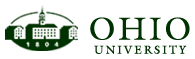 UNIVERSITY CURRICULUM COUNCILOctober 13, 2020, 3:00 – 5:00 p.m.Microsoft TeamsAGENDA     Chair Report: Benjamin BatesApproval of the September 15, 2020 meeting minutes. https://www.ohio.edu/faculty-senate/committees/ucc/membership     Associate Provost for Faculty and Academic Planning, Howard Dewald     Program Committee: Connie Patterson, ChairAgendahttps://www.ohio.edu/faculty-senate/committees/ucc/programs      Program Review Committee: Bärbel Such, ChairReporthttps://www.ohio.edu/faculty-senate/committees/ucc/program-review      Individual Course Committee: Sally Marinellie, Chair; Beth Quitslund, Co-ChairAgenda 		https://www.ohio.edu/faculty-senate/committees/individual-course-committee      General Education Committee: Katie HartmanFall Workshops      New BusinessMeetings for Fall 2020 – Spring 2021:November 17, 2020December 15, 2020January 19, 2021February 16, 2021March 16, 2021April 13, 2021April 27, 2021